Zápis z monitorovacího setkáníProjekt:    "Same problems, different solutions", č. 22120008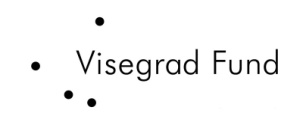 Místo konání: Městský úřad v SolniciDatum konání: 7. února 2022Zástupci spolků, počet: 17Zástupci samosprávy, počet: 3Iniciativní občané, počet: 1Setkání zahájila manažerka projektu Mgr. Stanislava Klengelová zastupující českého partnera projektu. Účastníkům poděkovala za účast na dotazníkovém šetření, které předcházelo dnešnímu setkání a je podkladovým materiálem pro očekávané výstupy  z projektu. Úvodem také krátce představila hlavního organizátora akce, tj. Dobrovolný svazek obcí Mikroregion Bělá, jeho předešlou činnost v průběhu 23leté existence svazku. Účastníci rovněž obdrželi propagační materiály svazku, stejně jako brožury mapující přehled úspěšně realizovaných projektů za předešlé období. Po úvodní pasáži bylo na programu krátké představení všech zúčastněných zástupců tak, aby došlo k vzájemné informovanosti o existenci jednotlivých spolků za území celého Dobrovolného svazku obcí Mikroregion Bělá a jejich přítomných zástupců.Dále následovala  informativní část programu zahrnující popis projektu, jeho cíle, seznámení s programem, časovým harmonogramem a seznámení s projektovými partnery. Účastníkům bylo vysvětleno, jaké nominanty hledáme, aby se za každou projektovou stranu (CZ, PL, SK, HU) sešlo 8 zástupců reprezentujících jak složku spolkovou tak zástupce místních samospráv. V návaznosti na tyto informace vyzvala manažerka projektu účastníky k diskusi a k doplňujícím otázkám. V této diskusi se upřesnila forma výběru vhodných účastníků za projekt, bylo osvětleno, že lze využít i nad rámec projektem stanoveného počtu účastníků, účast na workshopové části programu, který bude uskutečněn na území našeho DSO, zde máme v plánu tuto aktivitu realizovat v Hotelu Harmony Dlouhá Ves, bývalý Agrohotel. A to v případě, že zájemců bude více a budeme muset udělat závěrečný výběr dle kompatibility účastníků ze strany dalších projektových partnerů. V této části p. místopředseda Bukovský připomněl a shrnul pro přítomné informaci, jak jsme původně celý projekt zamýšleli a koncipovali, tedy původně pro větší množství zúčastněných, nicméně tato podoba žádosti o dotaci nám v I. kole nebyla podpořena a další žádost jsme museli v tomto směru zminimalizovat. Dále byl na dotaz nastíněn způsob výběru u našich partnerů, kdy z hlediska velikosti partnerského území musí např, polský partner vybírat z 66 spolkových nominantů, takže i je čeká teprve po monitorovací schůzce finální výběr.Paní předsedkyně dále vyzvala přítomné k diskuzi směřované na téma projektu – spolupráce spolků a obcí. Starosta Skuhrova n.B. Milan Bárta informoval, že obec přispívá spolkům v obci zejména na akce, které spolky realizují pro veřejnost a na práci s mládeží. V případě potřeby jsou spolky vyzývány k zapojení u konkrétních akcí v obci. Jedná se vesměs o pomoc při organizování akcí nebo při opravách majetku obce. Dále pan starosta Bílého Újezda Zdeněk Arnošt představil konkrétní pomoc spolku hokejistů při výstavbě sportovního areálu v obci. Následovala krátká vystoupení s drobnými příklady práce spolků Sdružení rodičů a přátel školy z Bílého Újezda, Psí školy Rarášek z Kvasin, spolku rybářů ze Skuhrova n.B. spolku šermířů z Kvasin a Mateřského  centra ze Solnice.Po zodpovězení všech doplňujících otázek bylo dohodnuto, že všichni účastníci do 14. 2. 2022 nahlásí manažerce projektu pí Klengelové svůj zájem či nezájem o účast v projektu. Závěrem poděkovala paní Klengelová za účast a sdělila, že se těší na další spolupráci v projektu.Zapsala: Klengelová